MATEMÀTIQUES				OPERACIONS 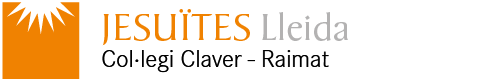 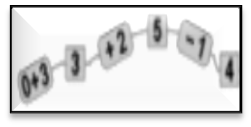 Nom: ..........................................		Data: .........................Taula del 9COM ÉS LA CASA?Dibuixa i pinta les noies follet Farigola i Sajolida, tenint en compte el que diuen. Però has de vigilar, perquè són molt bromistes i no diuen sempre la veritat. Només has de fer cas de les indicacions que vagin acompanyades de multiplicacions correctes.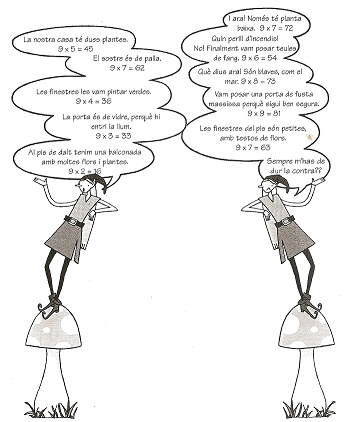 DIFERÈNCIES  I  ERRORSTroba les 10 diferències entre els dos dibuixos i ratlla les cinc multiplicacions que siguin incorrectes.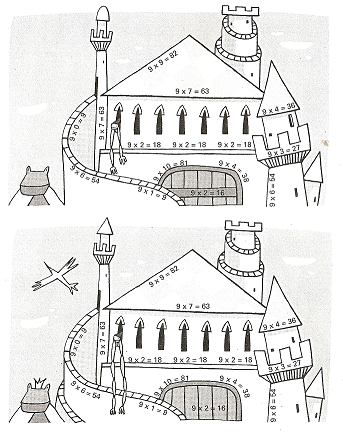 